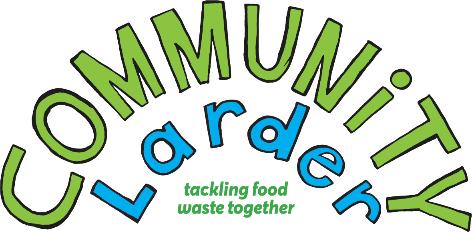 Food ClubCollection Points for Food BagsTo make things as convenient as possible, you can choose from the following locations/times for your preferred collection point for any food bags ordered:MondayWhitemoor, Chapel carpark, Crown Road – 10.30-11.00St Dennis, Working Men’s Club carpark – 11.30.12.00St Stephen, Brannel Rooms, 22 Fore Street – 12.30-13.00Trewoon, Village Hall, Hembal road – 13.30-14.00 WednesdayPenwithick, Social Club carpark – 10.30-11.00Carclaze, Agar Road carpark – 11.30-12.00St Blazey, Burrows Centre, Lamellyn Road – 12.30-13.00St Blazey, Football Club, 61 Station Road – 13.30-14.00ThursdayRoche, Rock Inn carpark – 9.30-10.00St Dennis, Working Men’s Club carpark – 10.30.11.00St Columb Major, Recreation Ground carpark -11.30-12.00Bugle, Orchard View Site, Minorca Lane – 15.30-16.00SaturdayStenalees, Treverbyn Community Hall – 9.30-10.30SundayStenaless, Treverbyn Community Hall, Treverbyn Road – 16.30-17.00